SchulversuchspraktikumNadja FelkerSommersemester 2015Klassenstufen 5 & 6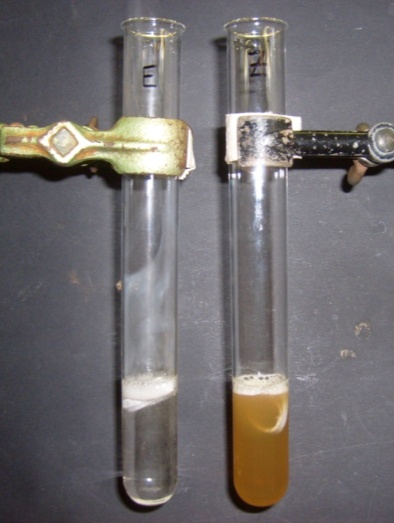 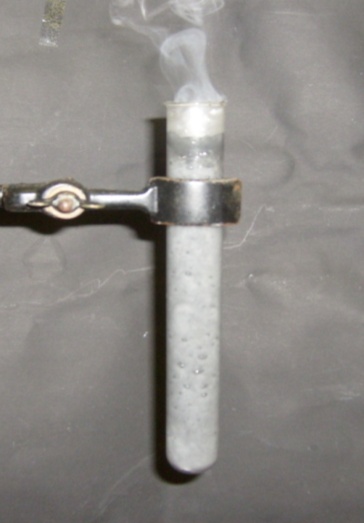 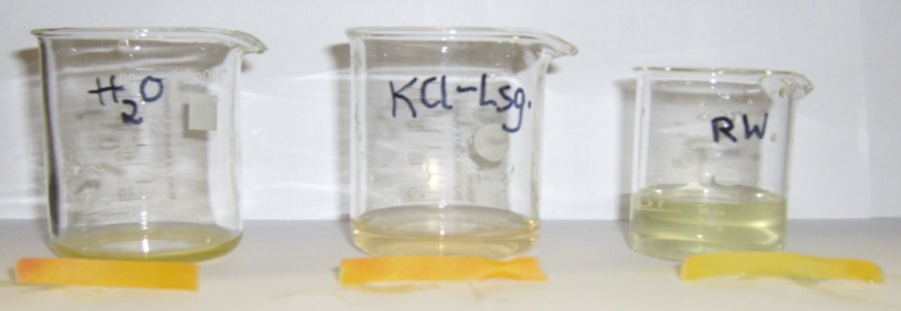 Saure, neutrale und alkalische LösungenKurzprotokollWeiterer LehrerversuchV1 – Einwirkung einer starken Säure auf MetallanspitzerMaterialien: 		Reagenzglas, Stativ, Klemme, Muffe.Chemikalien:		konz. Salzsäure, Anspitzer aus Aluminium.Durchführung: 		Das Reagenzglas wird mithilfe einer Klemme und Muffe am Stativ befestigt und ein Viertel des Reagenzglases mit konzentrierter Salzsäure befüllt. Anschließend wird der Anspitzer (ohne Klinge!) in das Reagenzglas gegeben. Beobachtung:		Es findet eine starke Bläschenbildung statt, weshalb die Lösung stark sprudelt. Nach einiger Zeit ist der Anspitzer im Reagenzglas mit dem bloße Auge nicht mehr zu beobachten. Die Flüssigkeit wird leicht trüb und hellgrau (siehe Abb. 2).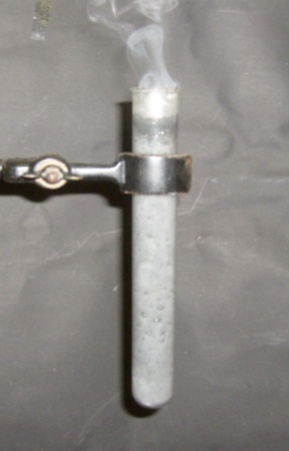 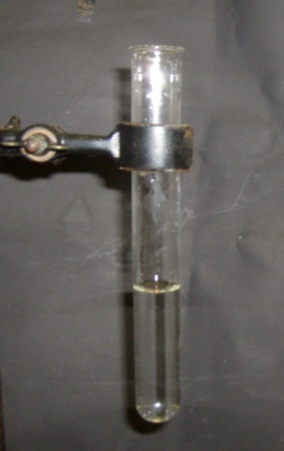 	Abb. 1 - Salzsäure vor der Zugabe	       Abb. 2 - Salzsäure nach der Zugabe des des Anspitzers.          		       Anspitzers.Deutung:		Es bildet sich ein Gas. Der Aluminium-Anspitzer wird von der starken Salzsäure zersetzt. Es kann also verallgemeinert werden, dass starke Säuren Metalle angreifen und zersetzen können. Entsorgung:	Anorganischer Abfall mit Schwermetallen.Literatur:	D. Wiechoczek, Professor Blumes Bildungsserver für Chemie, http://www.chemieunterricht.de/dc2/grundsch/versuche/gs-v-018.htm, 29.07.2010 (Zuletzt abgerufen am 01.08.2015 um 17:00 Uhr).Weitere SchülerversucheV2 – Einwirkung von Haushaltssäuren auf MagnesiumbandGefahrenstoffe:		Es werden keine Gefahrenstoffe eingesetzt.Materialien: 		2 Reagenzgläser, 2 Stative, 2 Klemmen, 2 Muffen.Chemikalien:		Essigessenz, Zitronensaft, zwei 5 cm lange Magnesiumbänder.Durchführung: 		2 Reagenzgläser werden mithilfe von zwei Klemmen und Muffen an zwei Stativen befestigt. Ein Viertel des einen Reagenzglases wird mit Essigessenz, ein Viertel des anderen Reagenzglases mit Zitronensaft befüllt. Anschließend werden zwei Magnesiumbänder gleichzeitig in die Reagenzgläser gegeben. Beobachtung:		In beiden sauren Lösungen findet eine Bläschenbildung statt. Die beiden Magnesiumbänder sind nach wenigen Minuten mit dem bloßen Auge nicht mehr zu beobachten. Das Magnesiumband in Essigessenz wird dabei von der Säure schneller zersetzt als das im Zitronensaft (siehe Abb. 4).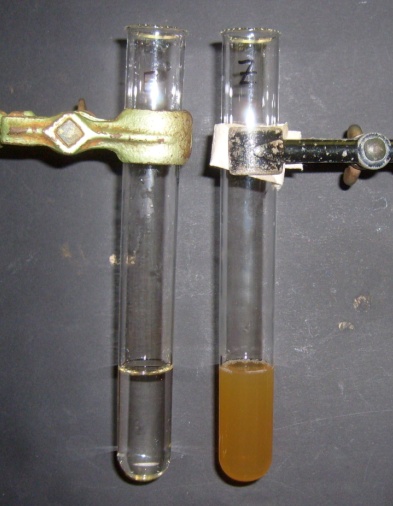 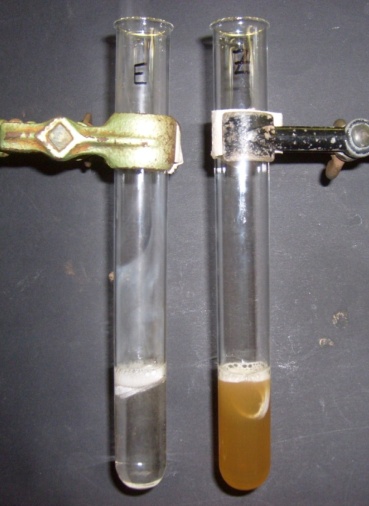 Abb. 3 - Essigessenz (rechts) und 	            Abb. 4 - Essigessenz (links) und Zitronensaft Zitronensaft (links) vor der Zugabe                  (rechts) nach der Zugabe der der Magnesiumbänder.  		           Magnesiumbänder.          Deutung:		Es bildet sich in beiden Reagenzgläsern ein Gas. Die beiden Magnesiumbänder werden vom Essigessenz und Zitronensaft zersetzt. Essigessenz ist eine stärkere Säure als Zitronensaft, da sie das Magnesiumband schneller zersetzt als der Zitronensaft. Es kann also verallgemeinert werden, dass selbst schwache Haushaltsäuren Metalle angreifen und zersetzen können. Entsorgung:		Die Lösungen werden mit viel Wasser in den Abfluss gegeben.Literatur:	D. Wiechoczek, Professor Blumes Bildungsserver für Chemie, http://www.chemieunterricht.de/dc2/grundsch/versuche/gs-v-018.htm, 29.07.2010 (Zuletzt abgerufen am 01.08.2015 um 17:00 Uhr).V3 – Saurer Boden und saurer RegenGefahrenstoffe:		Es werden keine Gefahrenstoffe eingesetzt.Materialien: 		5 Bechergläser (50 mL), Spatel, Messzylinder, 2 Erlenmeyerkolben (50 mL), 2 kleine Trichter mit Papierfilter, Indikatorpapier.Chemikalien:		Gartenerde, Wasser, Kaliumchlorid, Regenwasser.Durchführung: 		In zwei 50 mL Bechergläser werden jeweils 2 cm3 Gartenerde gegeben. Dem einen Becherglas werden 5 mL Wasser, dem anderen 5 mL Kaliumchlorid-Lösung (1 Spatel KCl auf 1 L Wasser) hinzugefügt. Anschließend werden beide Bechergläser einige Minuten lang vorsichtig hin- und hergeschwenkt (Achtung: Gasentwicklung!). Nachdem die Erde sich abgesetzt hat, werden die Proben in zwei leere 50 mL Erlenmeyerkolben filtriert, die vorher zur Unterscheidung beschriftet worden sind (siehe Abb. 5). Es wird der pH-Wert beider Filtrate mithilfe von Indikatorpapier gemessen. In ein weiteres 50 mL Becherglas werden 10 mL Regenwasser gegeben und auch hier der pH-Wert mithilfe von Indikatorpapier bestimmt.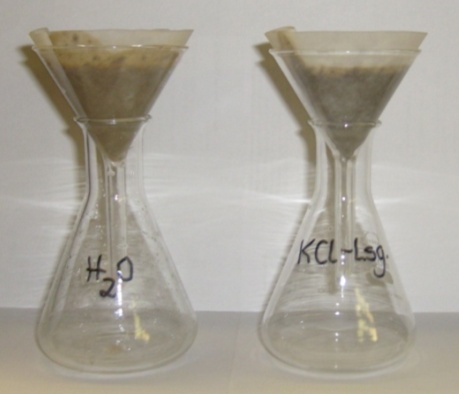 Abb. 5 - Filtrierung der beiden Gartenerdeproben.Beobachtung:		Gartenerde hat einen pH-Wert von 6. Regenwasser hat einen pH-Wert von 6-7 (siehe Abb. 6).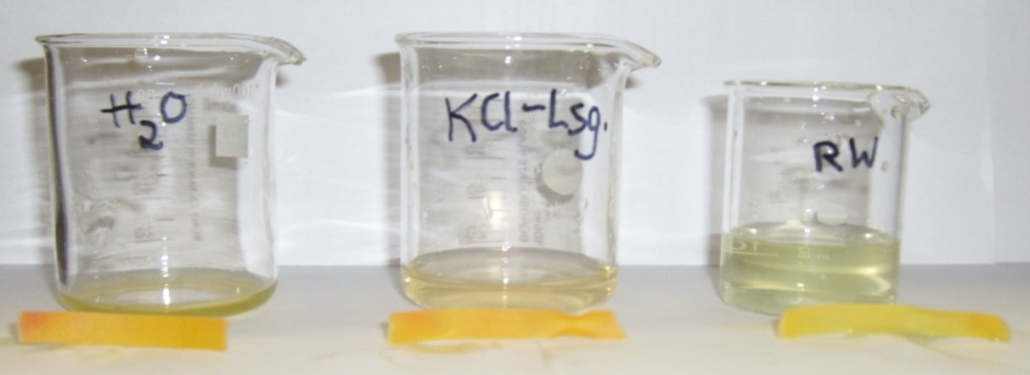 Abb. 6 - Gartenerdefiltrate (Lsgm.: Wasser, links; Lsgm.: Kaliumchloridlösung: mittig) und Regenwasser (rechts) mit zuvor eingetauchten Indikatorpapierstückchen. Deutung:		Gartenerde in wässriger Lösung sowie in einer Kaliumchloridlösung sind schwach sauer. Regenwasser ist auch schwach sauer. Entsorgung:		Abfiltrierte Gartenerde: Feststoff-Abfall, Filtrate und Regenwasser: Abwasser.Literatur:		H. Schmidkunz, W. Rentzsch, Chemische Freihandversuche Bd. 1, Aulis Verlag Deubner, 2011, S. 253.GefahrenstoffeGefahrenstoffeGefahrenstoffeGefahrenstoffeGefahrenstoffeGefahrenstoffeGefahrenstoffeGefahrenstoffeGefahrenstoffeKonz. SalzsäureKonz. SalzsäureKonz. SalzsäureH: 290-314-335H: 290-314-335H: 290-314-335P: 234-260-304+340-303+361+353-305+351+338-309+311-501​P: 234-260-304+340-303+361+353-305+351+338-309+311-501​P: 234-260-304+340-303+361+353-305+351+338-309+311-501​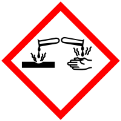 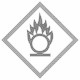 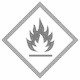 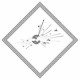 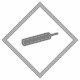 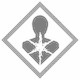 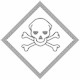 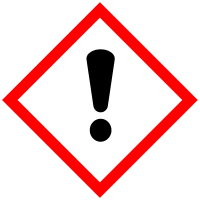 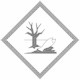 